Программа: Мир вокруг и внутри насТема: Экскурсия по городу. Звук и буква Э.Дата: с 21 по 26 апреля согласно расписанию.Педагог: Белолипецкая Елена НиколаевнаЗадание 1. Прочитайте  стихотворение «Экскурсия по лесу».Вспомните и расскажите свои впечатления о посещении леса.- Что вам запомнилось?- Какие растения вы видели?- Каких птиц и животных вы видели?- Какие памятные места   есть в нашем городе Урай? (Аллея славы, памятник первооткрывателям, памятник Петру и Февронии, городской музей, Храм Рождества Пресвятой Богородицы, Храм Александра Невского)- Что называется малой родиной? (место где родился человек)- Что мы можем сделать для красоты нашего города? (не мусорить, сажать цветы и деревья, сохранять архитектуру города)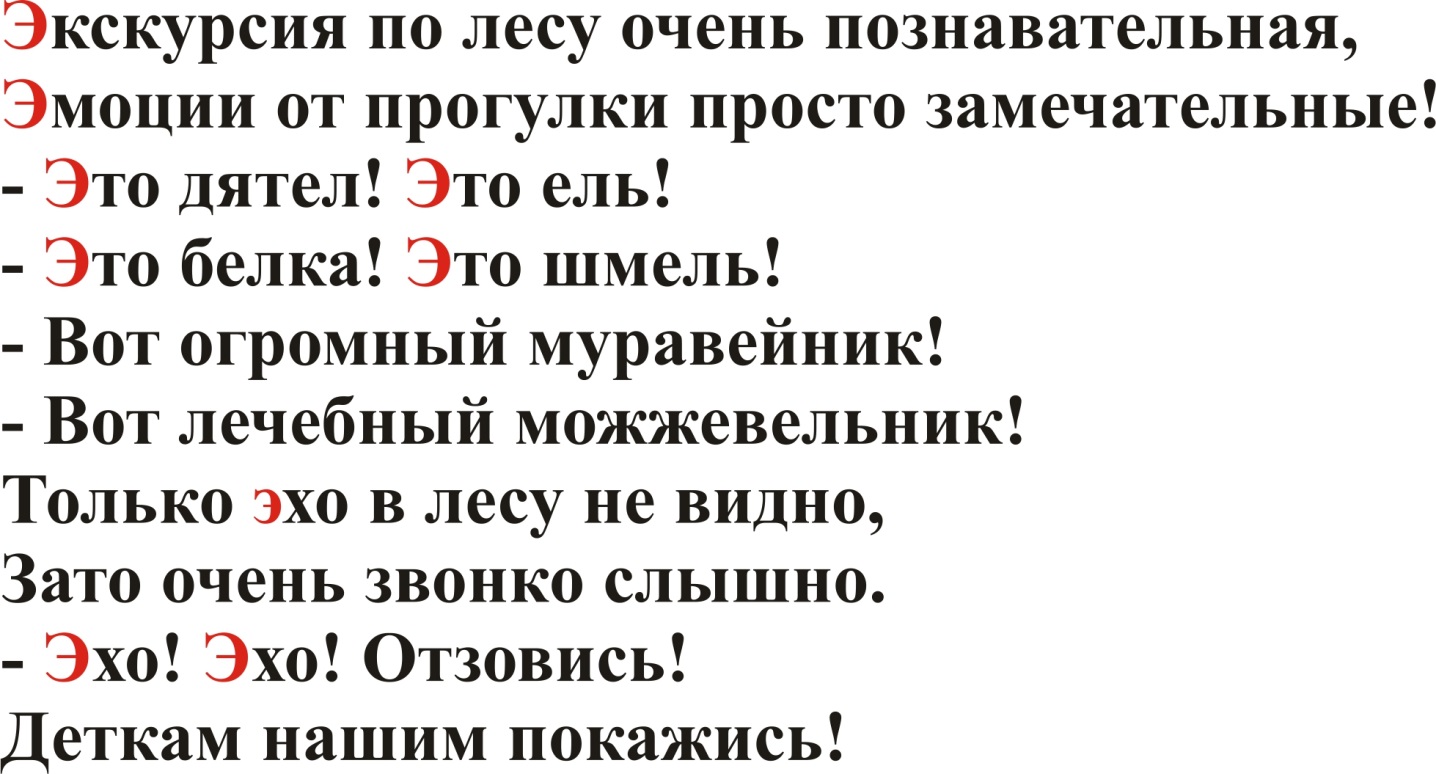 Запоминаем! Буква, Э , звук Э гласный, при слиянии с согласным даёт согласному звуку твёрдость. Задание 2. Пропечатайте заглавную и строчную  букву Э.Задание 3. Прочитайте слова в столбиках. Разделите слова на слоги. Задание 4. Допишите предложения по картинкам.Творческое задание:- Отгадай загадку, нарисуй отгадку.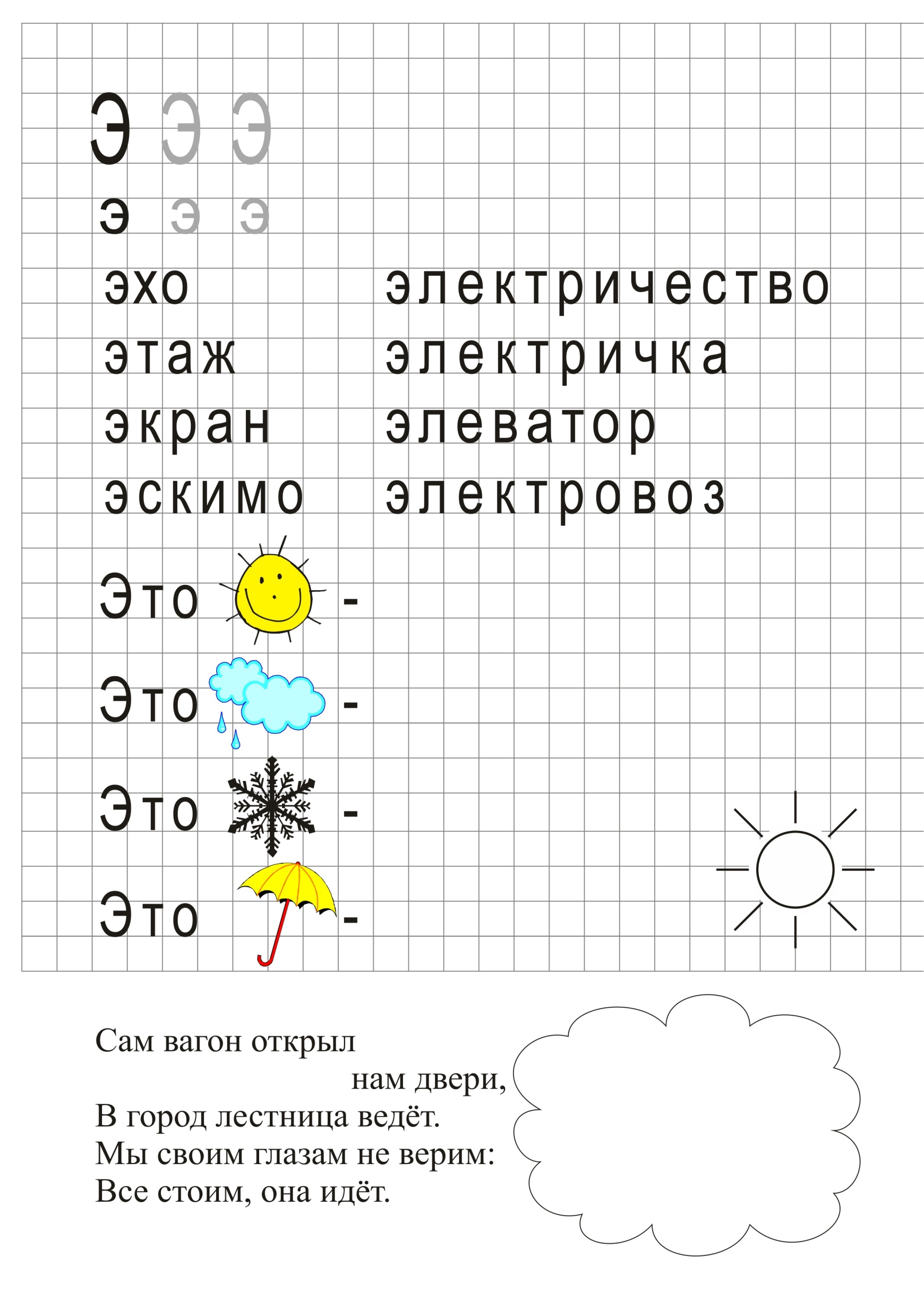 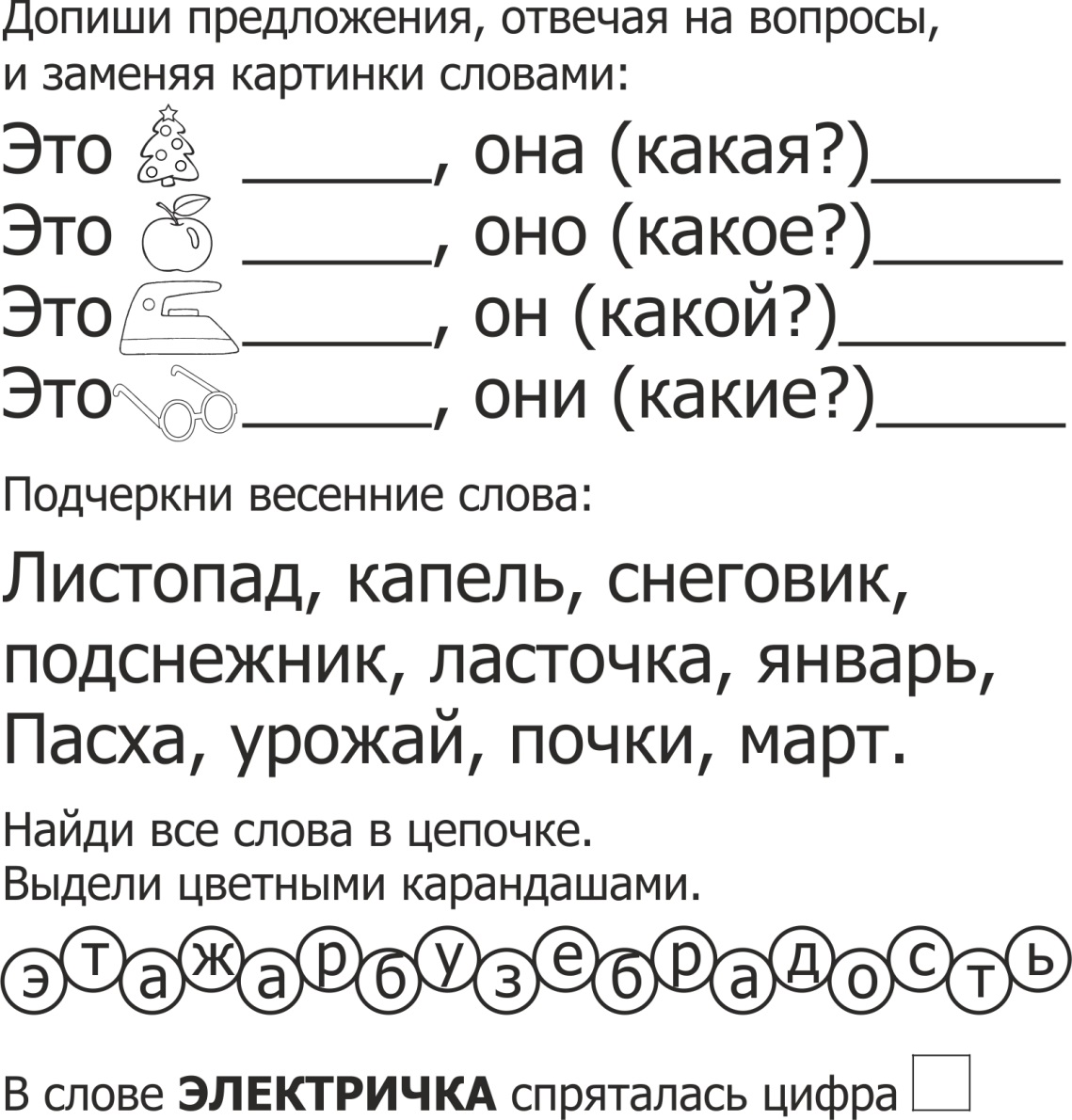 